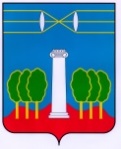 СОВЕТ ДЕПУТАТОВГОРОДСКОГО ОКРУГА КРАСНОГОРСКМОСКОВСКОЙ ОБЛАСТИР Е Ш Е Н И Еот 28.04.2022 №732/54О награждении Почетными грамотами коллектив и работников МБОУ Ильинской СОШ  За многолетний добросовестный труд, высокий профессионализм, преданность профессии, успешную работу по обучению и воспитанию подрастающего поколения и в связи с 180 – летним юбилеем со дня образования школы, Совет депутатов РЕШИЛ:Наградить Почетными грамотами Совета депутатов городского округа Красногорск коллектив и работников муниципального бюджетного образовательного учреждения Ильинская средняя общеобразовательная школа:- Кравчук Елену Александровну- учителя истории и обществознания;- Мосолову Марину Анатольевну - учителя английского языка;- Юлину Татьяну Михайловну - учителя начальных классов;- Михайлову Елену Александровну - заместителя директора по АХЧ;- Морозову Анну Андреевну - педагога организатора.ПредседательСовета депутатов                                       			               С.В. ТрифоновРазослать: в дело, МБОУ Ильинская СОШ 